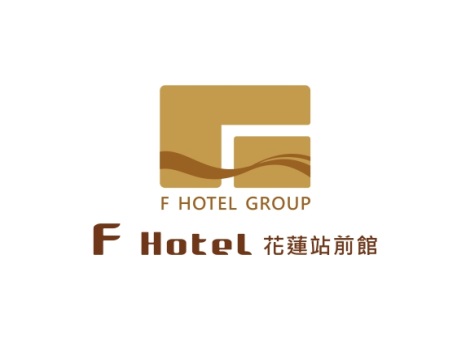 1 : 花漾海鮮盛合盤2 : 龍城爐烤脆皮雞3 : 香酥骨拚糯米飯4 : 黃油香料海大蝦5 : 醬燒杏菇扒虎掌6 : 泰式香檸海港魚7 : 港式雙味美點集8 : 吻魚清炒野時蔬9 : 金蒜菜甫燉雞盅10：寶島四季鮮水果每桌10位外加10% 服務費訂席專線：03-8325589轉1931 傳真號碼：03-8326589花蓮市國盛二街203之1號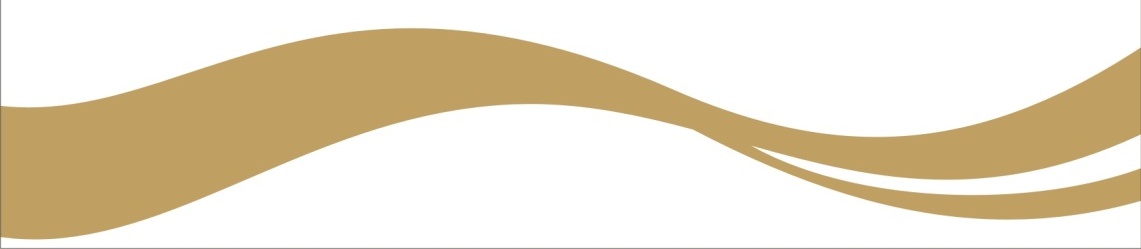 